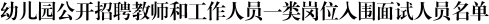 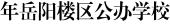 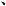 序号准考证号姓名性别报考岗位笔试成绩排名1YYLQ1106633熊君洁女初中道德与法治83.7512YYLQ1106713丁琴女初中道德与法治83.5023YYLQ1106631肖丝镱女初中道德与法治82.2534YYLQ1106626王潜男初中道德与法治81.7545YYLQ1106613陈鹏男初中道德与法治81.2556YYLQ1106602杨洋女初中道德与法治80.7567YYLQ1106707王栋女初中道德与法治80.7568YYLQ1106625易慧芳女初中道德与法治80.2589YYLQ1106727余园女初中道德与法治80.25810YYLQ1106815林斌男初中道德与法治80.25811YYLQ1106612朱婉女初中道德与法治79.751112YYLQ1106730吴露姣女初中道德与法治79.501213YYLQ1106609李安新女初中道德与法治79.251314YYLQ1106615赵思琪女初中道德与法治79.251315YYLQ1106729陈益梅女初中道德与法治79.251316YYLQ1106627周诗烨女初中道德与法治78.501617YYLQ1106808姚明林女初中道德与法治78.501618YYLQ1106601邓丹女初中道德与法治78.251819YYLQ1106634吴鑫欣女初中道德与法治78.001920YYLQ1106705吕成林男初中道德与法治78.001921YYLQ1106810许媛女初中道德与法治78.001922YYLQ1106819宿东海男初中道德与法治78.001923YYLQ1106534杨芬女初中道德与法治77.752324YYLQ1106708石淼晶女初中道德与法治77.502425YYLQ1106722黄淑芳女初中道德与法治77.502426YYLQ1106725方佳祺女初中道德与法治77.502427YYLQ1109513唐利女初中地理79.55128YYLQ1109431邓紫妍女初中地理78.45229YYLQ1109520程欢女初中地理78.05330YYLQ1109511方澜澜女初中地理77.554序号准考证号姓名性别报考岗位笔试成绩排名31YYLQ1109409姚力文女初中地理77.05532YYLQ1109528周赛女初中地理76.90633YYLQ1109515梁佳女初中地理76.85734YYLQ1109601余茜雅女初中地理76.80835YYLQ1109430胡青苒女初中地理76.55936YYLQ1109604杨忠鑫男初中地理76.051037YYLQ1109522龚曼雨女初中地理76.001138YYLQ1109533隋斌男初中地理75.551239YYLQ1109623谭秋云女初中地理75.001340YYLQ1109526任皇男初中地理74.951441YYLQ1109619苏静兰女初中地理74.951442YYLQ1109424凌倩文女初中地理74.801643YYLQ1109602周思琦女初中地理74.801644YYLQ1109532刘丹女初中地理74.651845YYLQ1109519刘娅女初中地理74.251946YYLQ1109509吴亦凡女初中地理73.902047YYLQ1109612覃沁女初中地理73.452148YYLQ1109421谈淋女初中地理73.052249YYLQ1109618汤杨林男初中地理73.052250YYLQ1109622徐姣女初中地理72.652451YYLQ1109512谭恬恬女初中地理72.552552YYLQ1109507谢芳婷女初中地理72.452653YYLQ1109529易苏谦女初中地理72.452654YYLQ1113312吉芳艳女初中化学83.40155YYLQ1113335万辉辉女初中化学82.65256YYLQ1113334王子怡女初中化学80.15357YYLQ1113332向锦蓉女初中化学77.75458YYLQ1113523肖其飞女初中化学77.40559YYLQ1113502杨芬女初中化学75.85660YYLQ1113525赵焕民男初中化学74.507序号准考证号姓名性别报考岗位笔试成绩排名61YYLQ1113410李倩雅女初中化学73.45862YYLQ1113322李隆文男初中化学72.40963YYLQ1113327李淑明女初中化学72.251064YYLQ1113509刘晔女初中化学72.051165YYLQ1113302匡湘铭男初中化学70.451266YYLQ1113425罗群女初中化学70.001367YYLQ1113314漆勇男初中化学69.701468YYLQ1113615邓珊珊女初中化学69.151569YYLQ1112625宁萌女初中历史84.80170YYLQ1112727周权男初中历史82.30271YYLQ1112703杨景淘女初中历史82.15372YYLQ1112713李珍女初中历史80.70473YYLQ1112605吴文豪男初中历史80.05574YYLQ1112702雷全兴男初中历史79.85675YYLQ1112610周传琦男初中历史79.60776YYLQ1112609李湘女初中历史79.55877YYLQ1112704郭迎女初中历史79.30978YYLQ1112716袁可欣女初中历史79.051079YYLQ1112621傅佳琪女初中历史78.601180YYLQ1112734杨微女初中历史78.301281YYLQ1112629欧阳美奇女初中历史78.251382YYLQ1112624李芃荟女初中历史77.851483YYLQ1112613刘曼慈女初中历史77.801584YYLQ1112606邓高峰男初中历史77.101685YYLQ1112723丁牧野男初中历史77.101686YYLQ1112633蔡烨女初中历史76.901887YYLQ1112634朱艳琼女初中历史76.051988YYLQ1112711陈裕女初中历史76.051989YYLQ1112534万敏茜女初中历史75.952190YYLQ1112935代渝女初中生物81.001序号准考证号姓名性别报考岗位笔试成绩排名91YYLQ1112909王邵锋女初中生物77.95292YYLQ1112821何钰女初中生物74.55393YYLQ1112924黄香归女初中生物73.55494YYLQ1112813戴静女初中生物71.95595YYLQ1112934谢丹女初中生物71.70696YYLQ1113006余炀女初中生物71.20797YYLQ1112832范芷馨女初中生物69.05898YYLQ1112810李星亿女初中生物68.70999YYLQ1112827周吟女初中生物67.8010100YYLQ1112803刘佳男初中生物67.6511101YYLQ1112922刘晴男初中生物67.6511102YYLQ1112822董晗男初中生物67.3513103YYLQ1112805彭佳女初中生物67.0514104YYLQ1112807严雅诗女初中生物66.7015105YYLQ1112830周秋女初中生物66.7015106YYLQ1112809张钰女初中生物66.6517107YYLQ1112815陈苗兴女初中生物66.5018108YYLQ1112801李梦帆女初中生物66.1019109YYLQ1112905李骁男初中生物65.6520110YYLQ1112825黄迎女初中生物65.4521111YYLQ1106223程伟男初中数学A71.751112YYLQ1106113周小伟男初中数学A67.002113YYLQ1106116荀杰男初中数学A65.253114YYLQ1106222江荣霖男初中数学A64.254115YYLQ1106001滕敦荣男初中数学A63.755116YYLQ1106207王慧男初中数学A63.755117YYLQ1106104张宇飞男初中数学A63.507118YYLQ1106130刘澳伦男初中数学A62.758119YYLQ1106108胡慧全男初中数学A57.009120YYLQ1106118朱洋男初中数学A56.7510序号准考证号姓名性别报考岗位笔试成绩排名121YYLQ1106022冯银海男初中数学A56.2511122YYLQ1106009严烨男初中数学A56.0012123YYLQ1106219李治河男初中数学A55.7513124YYLQ1106019欧阳臣男初中数学A55.2514125YYLQ1106003冯金怡女初中数学A72.001126YYLQ1106008龚蕾女初中数学A72.001127YYLQ1106112龙雨女初中数学A71.753128YYLQ1106103杨洁女初中数学A70.004129YYLQ1106109陶慧颜女初中数学A70.004130YYLQ1106029万璐女初中数学A69.756131YYLQ1106011王梓杉女初中数学A69.507132YYLQ1106126刘亿辉女初中数学A69.008133YYLQ1106123蒋美婷女初中数学A68.259134YYLQ1106208伍世春女初中数学A68.0010135YYLQ1106035陈子怡女初中数学A67.7511136YYLQ1106014吴晶晶女初中数学A67.5012137YYLQ1106026张迅女初中数学A67.5012138YYLQ1106002许欣宇女初中数学A67.2514139YYLQ1106227沈灿女初中数学A67.0015140YYLQ1106317林依萍女初中数学B76.001141YYLQ1106334李力女初中数学B71.752142YYLQ1106301熊叶女初中数学B70.503143YYLQ1106320彭洪琴女初中数学B70.004144YYLQ1106318熊颖女初中数学B69.255145YYLQ1106326方瑾女初中数学B69.006146YYLQ1106319廖昭松男初中数学B68.007147YYLQ1106231甄淇女初中数学B67.508148YYLQ1106403张旺男初中数学B66.759149YYLQ1106303杨娟女初中数学B66.0010150YYLQ1106407叶紫女初中数学B66.0010序号准考证号姓名性别报考岗位笔试成绩排名151YYLQ1106425李萍女初中数学B65.7512152YYLQ1106328余天姣女初中数学B64.0013153YYLQ1106412邓禹男初中数学B63.5014154YYLQ1106309刘依娜女初中数学B63.0015155YYLQ1106414彭玲女初中数学B63.0015156YYLQ1106402蒋清男初中数学B62.5017157YYLQ1106321邹璐女初中数学B62.2518158YYLQ1106411易婷女初中数学B62.2518159YYLQ1106306刘黎明女初中数学B62.0020160YYLQ1106305郭媛婷女初中数学B61.0021161YYLQ1106233刘燕清女初中数学B60.7522162YYLQ1106313王玲女初中数学B60.5023163YYLQ1106423方美娥女初中数学B60.2524164YYLQ1112513张英杰男初中物理79.001165YYLQ1112435张文利女初中物理78.502166YYLQ1112529梁一岚女初中物理77.503167YYLQ1112514牟蕾女初中物理74.004168YYLQ1112420黄世宇男初中物理72.005169YYLQ1112520唐龙男初中物理71.756170YYLQ1112422李莎女初中物理71.007171YYLQ1112412彭祯女初中物理70.258172YYLQ1112419胡蓉女初中物理69.759173YYLQ1112424王昌义男初中物理69.759174YYLQ1112530李名亮男初中物理69.2511175YYLQ1112410张开男初中物理68.0012176YYLQ1112527刘国志男初中物理68.0012177YYLQ1112411屈毅男初中物理67.5014178YYLQ1112407刘钊汕女初中物理66.2515179YYLQ1112508陈颖女初中物理66.0016180YYLQ1112528尹亚玲女初中物理66.0016序号准考证号姓名性别报考岗位笔试成绩排名181YYLQ1112405杨锶钰女初中物理65.7518182YYLQ1112430王若鹃女初中物理64.7519183YYLQ1112427罗欢女初中物理64.0020184YYLQ1112402张骐男初中物理63.7521185YYLQ1112401彭晓芬女初中物理63.2522186YYLQ1112501柳江南男初中物理63.2522187YYLQ1112418王申奥男初中物理63.0024188YYLQ1112504金巧女初中物理63.0024189YYLQ1112523彭文卓男初中物理63.0024190YYLQ1112511吴鹏程男初中物理62.0027191YYLQ1112522毛劲松男初中物理62.0027192YYLQ1112426陈路女初中物理61.7529193YYLQ1112518雷玲萍女初中物理61.7529194YYLQ1112502周新皓男初中物理61.5031195YYLQ1112414周招男初中物理60.7532196YYLQ1112421方华男初中物理60.7532197YYLQ1112517胡磊男初中物理59.5034198YYLQ1112416李倣女初中物理59.2535199YYLQ1112431孙瑞金男初中物理59.2535200YYLQ1105920李芳女初中信息技术63.751201YYLQ1105921游红女初中信息技术63.052202YYLQ1105922毛娅琳女初中信息技术60.753203YYLQ1103028熊相宜女初中英语84.751204YYLQ1104106甘甜女初中英语83.452205YYLQ1103214陈叶女初中英语82.703206YYLQ1103801何海潮女初中英语82.054207YYLQ1103333秦卉女初中英语81.955208YYLQ1103523景杨晓溪女初中英语81.706209YYLQ1103806袁艳霞女初中英语81.706210YYLQ1103128李俊女初中英语81.608序号准考证号姓名性别报考岗位笔试成绩排名211YYLQ1103518张小婷女初中英语81.559212YYLQ1103111谈平女初中英语81.4510213YYLQ1103718陈红女初中英语81.2511214YYLQ1103225姜乐女初中英语81.1512215YYLQ1103625罗文女初中英语80.9013216YYLQ1103516肖晓女初中英语80.6514217YYLQ1104418郑鑫女初中英语80.6514218YYLQ1104410方竞女初中英语80.5016219YYLQ1103704李玥颖女初中英语80.4517220YYLQ1103826何慧女初中英语80.2518221YYLQ1104303刘晴女初中英语80.0019222YYLQ1104405王敏女初中英语80.0019223YYLQ1103314宁紫依女初中英语79.9521224YYLQ1104419冯玮女初中英语79.6522225YYLQ1103519谭昕女初中英语79.5523226YYLQ1103430肖楠女初中英语79.4524227YYLQ1104315邓诗琴女初中英语79.4524228YYLQ1103804张哲女初中英语79.3026229YYLQ1104329龚芬芳女初中英语79.2027230YYLQ1103021万佳女初中英语79.1528231YYLQ1103732隋丽琴女初中英语79.0029232YYLQ1104215罗国辉女初中英语79.0029233YYLQ1103323匡雪女初中英语78.9531234YYLQ1103724毛劝劝女初中英语78.9531235YYLQ1104611曾容女初中英语78.9531236YYLQ1103835邓品女初中英语78.6534237YYLQ1104427刘嘉女初中英语78.5035238YYLQ1103617朱瑟女初中英语78.4536239YYLQ1105029田世霖男初中语文A75.251240YYLQ1104913欧阳增凡男初中语文A74.752序号准考证号姓名性别报考岗位笔试成绩排名241YYLQ1105021梁斌容男初中语文A73.503242YYLQ1105004胡文彪男初中语文A72.754243YYLQ1105114贺泽祥男初中语文A72.754244YYLQ1104907唐文学男初中语文A71.006245YYLQ1105111江才俊男初中语文A69.507246YYLQ1104926赖舒豪男初中语文A69.008247YYLQ1105103雷书龙男初中语文A69.008248YYLQ1105221向宇男初中语文A69.008249YYLQ1105118肖时进男初中语文A67.2511250YYLQ1105314吴鹏男初中语文A67.2511251YYLQ1105008冯俊翔男初中语文A67.0013252YYLQ1104920姚子遥男初中语文A66.2514253YYLQ1105207蔡普京男初中语文A66.2514254YYLQ1105001石敏女初中语文A81.751255YYLQ1105007钟乔依女初中语文A77.502256YYLQ1105126李奕瑄女初中语文A77.253257YYLQ1105223汤颖女初中语文A76.504258YYLQ1105015戴葳蕤女初中语文A76.255259YYLQ1105017江育琴女初中语文A76.255260YYLQ1105025周诗琪女初中语文A76.255261YYLQ1105034邓鸠鸠女初中语文A76.255262YYLQ1105210张香妮女初中语文A76.255263YYLQ1104921柳靓女初中语文A75.7510264YYLQ1105120谭欢女初中语文A75.7510265YYLQ1105010王思月女初中语文A75.5012266YYLQ1105225丰梦希女初中语文A75.5012267YYLQ1104910龚佳林女初中语文A75.2514268YYLQ1105028肖贝贝女初中语文A75.2514269YYLQ1105108胡尉女初中语文A75.2514270YYLQ1105502谭香花女初中语文B79.501序号准考证号姓名性别报考岗位笔试成绩排名271YYLQ1105704李一诺女初中语文B79.252272YYLQ1105431陈紫佳女初中语文B78.753273YYLQ1105608阳微女初中语文B77.004274YYLQ1105325蔡瑛女初中语文B76.755275YYLQ1105405钟思华女初中语文B76.506276YYLQ1105410李玉珍女初中语文B76.007277YYLQ1105432杨洋女初中语文B75.508278YYLQ1105612刘思之男初中语文B75.508279YYLQ1105632徐柳青女初中语文B75.2510280YYLQ1105413李可女初中语文B75.0011281YYLQ1105503简瑾女初中语文B75.0011282YYLQ1105602许航女初中语文B75.0011283YYLQ1105617龙子吟女初中语文B75.0011284YYLQ1105421寻思思女初中语文B74.7515285YYLQ1105508许静女初中语文B74.7515286YYLQ1105706王璐女初中语文B74.7515287YYLQ1105332夏劼男初中语文B74.5018288YYLQ1105425周月女初中语文B74.5018289YYLQ1105701刘用女初中语文B74.2520290YYLQ1105335杨萍女初中语文B74.0021291YYLQ1105627唐娟娟女初中语文B74.0021292YYLQ1105330董佳玉女初中语文B73.7523293YYLQ1105527吴艾珍女初中语文B73.7523294YYLQ1105619陈欣欣女初中语文B73.7523295YYLQ1105326刘云女初中语文B73.5026296YYLQ1105629刘娟女初中语文B73.5026297YYLQ1109630王静女高中地理85.401298YYLQ1109632符莉榕女高中地理80.002299YYLQ1109634熊婷女高中地理79.653300YYLQ1113104陈举国男高中日语83.851序号准考证号姓名性别报考岗位笔试成绩排名301YYLQ1113111邓泽锋男高中日语83.802302YYLQ1113122王思钰女高中日语83.003303YYLQ1113102李娜女高中日语81.304304YYLQ1113116罗慧宇女高中日语80.805305YYLQ1113115欧阳雨杭女高中日语80.756306YYLQ1113012殷柳女高中生物83.351307YYLQ1113025罗乐女高中生物76.602308YYLQ1113011万三香女高中生物75.003309YYLQ1113023余皓女高中生物74.704310YYLQ1113026李丽女高中生物72.855311YYLQ1113027杨东男高中生物72.706312YYLQ1113016欧阳彪男高中生物71.307313YYLQ1113024李叶婷女高中生物67.858314YYLQ1113018金燚平男高中生物67.359315YYLQ1106507袁子霞女高中数学79.751316YYLQ1106511李玉华女高中数学77.502317YYLQ1106433朱莉女高中数学76.003318YYLQ1106434陈红女高中数学76.003319YYLQ1106515舒清虎男高中数学74.505320YYLQ1106516李奇男高中数学72.506321YYLQ1106525廖鹏飞男高中数学71.507322YYLQ1106526胡青女高中数学71.258323YYLQ1106435周希女高中数学70.259324YYLQ1106827李凤女高中思想政治82.501325YYLQ1106821邓慧女高中思想政治81.002326YYLQ1106823李东瑞男高中思想政治77.753327YYLQ1106825黄能女高中思想政治77.753328YYLQ1108032曾玉玲女高中物理65.251329YYLQ1108033李秀敏女高中物理63.002330YYLQ1108035万哲男高中物理60.503序号准考证号姓名性别报考岗位笔试成绩排名331YYLQ1108030王婷女高中物理60.254332YYLQ1108029梁晴女高中物理59.255333YYLQ1108027邹继芳男高中物理58.006334YYLQ1108028黄佳怡女高中物理57.757335YYLQ1105928吴小红女高中信息技术69.701336YYLQ1105929刘雨曦女高中信息技术66.402337YYLQ1105930胡昀女高中信息技术63.353338YYLQ1104726罗勤燕女高中英语87.451339YYLQ1104803王露女高中英语86.602340YYLQ1104723郑娟女高中英语81.203341YYLQ1104731黄婷女高中英语80.904342YYLQ1104734仇瑞女高中英语80.005343YYLQ1104724白莎女高中英语78.956344YYLQ1104826龚一琳女高中英语78.956345YYLQ1105820周敏女高中语文76.001346YYLQ1105720杨眉佳女高中语文75.502347YYLQ1105812郭雯芳女高中语文74.003348YYLQ1105819刘连女高中语文74.003349YYLQ1105824李广丽女高中语文74.003350YYLQ1105818汪林女高中语文73.256351YYLQ1105815刘浩女高中语文73.007352YYLQ1105719袁也女高中语文72.758353YYLQ1105726李小翌女高中语文72.758354YYLQ1105808程欣雨女高中语文72.758355YYLQ1105809潘嘉文女高中语文72.758356YYLQ1109732王志彬男小学数学A85.001357YYLQ1109923张正男小学数学A82.252358YYLQ1109912姚霖男小学数学A78.753359YYLQ1109929伍福民男小学数学A77.004360YYLQ1109715谢清泉男小学数学A73.505序号准考证号姓名性别报考岗位笔试成绩排名361YYLQ1109716谭海波男小学数学A72.756362YYLQ1109720赵威男小学数学A69.507363YYLQ1109908刘景文男小学数学A69.507364YYLQ1109717杨旭男小学数学A68.009365YYLQ1109909陈涵男小学数学A67.2510366YYLQ1109821李萌男小学数学A62.0011367YYLQ1109935杜辉男小学数学A61.2512368YYLQ1109703王茂果男小学数学A59.2513369YYLQ1109812方紫叶女小学数学A84.251370YYLQ1109901张梦媛女小学数学A81.252371YYLQ1109924陈子阳女小学数学A81.003372YYLQ1109807肖敏女小学数学A80.754373YYLQ1109816王欣怡女小学数学A80.005374YYLQ1109721董琪女小学数学A79.756375YYLQ1109831单雨佳女小学数学A79.756376YYLQ1109917贾翔粤女小学数学A79.756377YYLQ1109820胡玥女小学数学A78.759378YYLQ1109918龙彬女小学数学A75.7510379YYLQ1109902廖俊珑女小学数学A75.5011380YYLQ1109733任枝梅女小学数学A74.5012381YYLQ1109903袁婷女小学数学A74.5012382YYLQ1109904袁佳慧女小学数学A74.5012383YYLQ1109825李丹女小学数学A74.2515384YYLQ1110003张远庸男小学数学B89.001385YYLQ1110115付毅男小学数学B73.002386YYLQ1110131刘安喜男小学数学B72.753387YYLQ1110105阳沛昴男小学数学B72.254388YYLQ1110013危新宁男小学数学B69.755389YYLQ1110028湛世哲男小学数学B69.256390YYLQ1110107潘凯轩男小学数学B69.007序号准考证号姓名性别报考岗位笔试成绩排名391YYLQ1110234余哲男小学数学B69.007392YYLQ1110103曾豪男小学数学B65.259393YYLQ1110303范怀硕男小学数学B64.0010394YYLQ1110225唐超男小学数学B63.7511395YYLQ1110114陈兵阳男小学数学B60.5012396YYLQ1110021樊智涛男小学数学B60.0013397YYLQ1110030何袁峰男小学数学B59.0014398YYLQ1110129张帅男小学数学B58.7515399YYLQ1110314杨璐女小学数学B83.251400YYLQ1110222邱煜涵女小学数学B82.252401YYLQ1110206吴国英女小学数学B80.503402YYLQ1110325梁雨婷女小学数学B80.254403YYLQ1110016吴琼英女小学数学B78.255404YYLQ1110415陈芳娟女小学数学B77.756405YYLQ1110134孔彦萌女小学数学B77.507406YYLQ1110005钟林依楠女小学数学B76.008407YYLQ1110130熊雨薇女小学数学B75.759408YYLQ1110418胡蝶女小学数学B74.7510409YYLQ1110106葛颖女小学数学B73.7511410YYLQ1110121杨毓敏女小学数学B73.2512411YYLQ1110120谢佳欣女小学数学B73.0013412YYLQ1110104石汶艳女小学数学B72.5014413YYLQ1110118夏郁青女小学数学B72.2515414YYLQ1111621饶宏瑞男小学数学C88.751415YYLQ1112015罗小华女小学数学C85.502416YYLQ1111414任新女小学数学C85.003417YYLQ1110719周珍妮女小学数学C84.504418YYLQ1110524毛婷女小学数学C83.755419YYLQ1110424李婷女小学数学C83.506420YYLQ1111614张秋爱女小学数学C83.506序号准考证号姓名性别报考岗位笔试成绩排名421YYLQ1110735王祥男小学数学C82.758422YYLQ1112323张水男小学数学C82.509423YYLQ1111324周文静女小学数学C82.2510424YYLQ1110602谢佳伟女小学数学C81.7511425YYLQ1110712蔡婷女小学数学C81.2512426YYLQ1111327李靖女小学数学C81.2512427YYLQ1112003陈晓燕女小学数学C81.2512428YYLQ1110907张宇航男小学数学C81.0015429YYLQ1111012彭靓靓女小学数学C81.0015430YYLQ1111508曹清女小学数学C80.7517431YYLQ1110834曹晶男小学数学C80.5018432YYLQ1112122杨丹女小学数学C80.5018433YYLQ1111230黄浩芝女小学数学C80.0020434YYLQ1111629范佳乐女小学数学C80.0020435YYLQ1112209刘亮男小学数学C80.0020436YYLQ1110515刘运丽女小学数学C79.7523437YYLQ1111607邓勇丹男小学数学C79.7523438YYLQ1112301杨文君女小学数学C79.7523439YYLQ1110625伍鹏男小学数学C79.5026440YYLQ1112010周如意女小学数学C79.5026441YYLQ1112328刘慧女小学数学C79.5026442YYLQ1110527万计娥女小学数学C79.2529443YYLQ1111523陈乐女小学数学C79.0030444YYLQ1111632龙果男小学数学C79.0030445YYLQ1111818谢鸳女小学数学C78.7532446YYLQ1111831范顺女小学数学C78.5033447YYLQ1112133钟盈盈女小学数学C78.5033448YYLQ1111803段雨晴女小学数学C78.2535449YYLQ1112025李脉女小学数学C78.2535450YYLQ1110510黄亚婷女小学数学C78.0037序号准考证号姓名性别报考岗位笔试成绩排名451YYLQ1111201罗雄男小学数学C78.0037452YYLQ1111228裴娟女小学数学C78.0037453YYLQ1111417赵雨晴女小学数学C78.0037454YYLQ1112111罗晶晶女小学数学C78.0037455YYLQ1110623刘佩女小学数学C77.7542456YYLQ1105917龙朦女小学信息技术67.701457YYLQ1105832刘祎希女小学信息技术67.202458YYLQ1105909吴微女小学信息技术66.603459YYLQ1105905姚传文女小学信息技术64.854460YYLQ1105913吕婷女小学信息技术64.805461YYLQ1105831汤佳乐男小学信息技术64.106462YYLQ1105826刘倩女小学信息技术62.157463YYLQ1105914彭理男小学信息技术61.808464YYLQ1105911谢哲源女小学信息技术61.659465YYLQ1107404罗维女小学音乐81.651466YYLQ1107035刘茜女小学音乐79.152467YYLQ1107823唐湘江女小学音乐78.503468YYLQ1107219徐小芳女小学音乐78.254469YYLQ1107006肖湘钰女小学音乐78.055470YYLQ1107215王泽瑛女小学音乐77.506471YYLQ1107104罗斌女小学音乐77.157472YYLQ1107403钟苏宇女小学音乐77.008473YYLQ1108018李星洋男小学音乐75.659474YYLQ1107116易伶女小学音乐75.4010475YYLQ1107735周敏仪女小学音乐75.4010476YYLQ1107107肖俊男小学音乐75.1512477YYLQ1108418易希女小学英语84.751478YYLQ1108309何维女小学英语81.502479YYLQ1108626皮雅馨女小学英语81.253480YYLQ1108415黄健女小学英语80.004序号准考证号姓名性别报考岗位笔试成绩排名481YYLQ1108526朱浩女小学英语79.755482YYLQ1109122唐思远女小学英语79.755483YYLQ1109321黎锋颖女小学英语79.507484YYLQ1108832单思琪女小学英语79.258485YYLQ1109006毛芬女小学英语79.009486YYLQ1108207干旺女小学英语78.7510487YYLQ1108424邓盈盈女小学英语78.7510488YYLQ1108618周艳萍女小学英语78.7510489YYLQ1109307胡诗妍女小学英语78.7510490YYLQ1108211阳柳云女小学英语78.5014491YYLQ1108523熊水蛟女小学英语78.5014492YYLQ1109109何婷凤女小学英语78.5014493YYLQ1108617陈静女小学英语78.0017494YYLQ1108110张鸿斐女小学英语77.7518495YYLQ1108425陈思女小学英语77.7518496YYLQ1108625陶成英女小学英语77.7518497YYLQ1108819徐紫荻女小学英语77.7518498YYLQ1109333刘娉女小学英语77.7518499YYLQ1108214李妙玲女小学英语77.5023500YYLQ1108326左语瑶女小学英语77.5023501YYLQ1108406龚玲女小学英语77.5023502YYLQ1108434卢茹萍女小学英语77.5023503YYLQ1108633喻事康女小学英语77.5023504YYLQ1109028凌紫怡女小学英语77.5023505YYLQ1108132黄玲玲女小学英语77.2529506YYLQ1109119王赛女小学英语77.2529507YYLQ1108224李敏女小学英语77.0031508YYLQ1108503傅媛女小学英语77.0031509YYLQ1108134刘莎女小学英语76.7533510YYLQ1108234王良萧女小学英语76.7533序号准考证号姓名性别报考岗位笔试成绩排名511YYLQ1108414何阳辉女小学英语76.5035512YYLQ1108804杨力女小学英语76.5035513YYLQ1108930蔡丹女小学英语76.5035514YYLQ1109218李洁嘉女小学英语76.5035515YYLQ1100225范长延男小学语文A72.751516YYLQ1100418王勇男小学语文A71.252517YYLQ1100133吴登奎男小学语文A68.753518YYLQ1100313占重峰男小学语文A66.254519YYLQ1100431刘博韬男小学语文A65.755520YYLQ1100311穆俊杰男小学语文A65.506521YYLQ1100429李谊男小学语文A65.506522YYLQ1100330刘源全男小学语文A63.008523YYLQ1100205陈源男小学语文A62.759524YYLQ1100308涂康乐男小学语文A62.5010525YYLQ1100103唐超男小学语文A61.2511526YYLQ1100423余越男小学语文A60.7512527YYLQ1100301李碧华女小学语文A76.751528YYLQ1100102湛梦交女小学语文A75.252529YYLQ1100421彭友玥女小学语文A74.503530YYLQ1100130卫友苹女小学语文A74.254531YYLQ1100208谭亚南女小学语文A73.505532YYLQ1100316王霞女小学语文A73.006533YYLQ1100403李丹女小学语文A73.006534YYLQ1100112冷伊女小学语文A72.758535YYLQ1100408郑晓柯女小学语文A72.758536YYLQ1100317胡密女小学语文A72.2510537YYLQ1100414周桂清女小学语文A72.2510538YYLQ1100110方娉婷女小学语文A71.5012539YYLQ1100216罗湘女小学语文A71.0013540YYLQ1100413吴晓雅女小学语文A70.7514序号准考证号姓名性别报考岗位笔试成绩排名541YYLQ1100118黄晴女小学语文A70.2515542YYLQ1100415彭芳钰女小学语文A70.0016543YYLQ1100114金思雯女小学语文A69.7517544YYLQ1100335陆紫微女小学语文A69.7517545YYLQ1100404高洋女小学语文A69.7517546YYLQ1100422李丹女小学语文A69.7517547YYLQ1100425曾晓晴女小学语文A69.7517548YYLQ1100502董彬彬男小学语文B73.001549YYLQ1100530王鹏男小学语文B69.752550YYLQ1100719张熙宇男小学语文B68.503551YYLQ1100621王宇男小学语文B66.754552YYLQ1100506廖广财男小学语文B66.505553YYLQ1100717章浩男小学语文B65.006554YYLQ1100713马方骏男小学语文B64.757555YYLQ1100612马余旺男小学语文B64.508556YYLQ1100609马丛笑男小学语文B63.759557YYLQ1100816向日光男小学语文B63.5010558YYLQ1100607许岳龙男小学语文B63.2511559YYLQ1100509朱容凯男小学语文B62.7512560YYLQ1100833李俊男小学语文B62.7512561YYLQ1100435何东海男小学语文B62.5014562YYLQ1100433彭潇男小学语文B61.5015563YYLQ1100508吴诗涵女小学语文B77.001564YYLQ1100814曾文静女小学语文B75.252565YYLQ1100728费和园女小学语文B74.503566YYLQ1100623徐奕娴女小学语文B74.004567YYLQ1100534许佳宁女小学语文B73.755568YYLQ1100716吴欢女小学语文B73.256569YYLQ1100533陈杏女小学语文B73.007570YYLQ1100629徐缘女小学语文B72.508序号准考证号姓名性别报考岗位笔试成绩排名571YYLQ1100707陈卓女小学语文B72.259572YYLQ1100729肖亚岚女小学语文B72.259573YYLQ1100730喻可欣女小学语文B72.259574YYLQ1100825陈晶晶女小学语文B72.0012575YYLQ1100831谢心怡女小学语文B71.7513576YYLQ1100631李媛女小学语文B71.2514577YYLQ1100702黄雨晴女小学语文B71.2514578YYLQ1102004王瑶女小学语文C76.251579YYLQ1101510王青女小学语文C75.252580YYLQ1101727程子诺男小学语文C75.252581YYLQ1100934童碧女小学语文C75.004582YYLQ1101426王溶女小学语文C75.004583YYLQ1101017喻希女小学语文C74.756584YYLQ1101804廖涵滔女小学语文C74.507585YYLQ1101620许馨女小学语文C74.258586YYLQ1101632刘美玲女小学语文C74.258587YYLQ1101125陈维女小学语文C73.7510588YYLQ1100921许薇女小学语文C73.5011589YYLQ1101117钱佳慧女小学语文C73.5011590YYLQ1101113陈灿女小学语文C73.2513591YYLQ1100912练志英女小学语文C72.7514592YYLQ1100928朱雅婧女小学语文C72.7514593YYLQ1101225王斯琪女小学语文C72.7514594YYLQ1101331管漫妮女小学语文C72.7514595YYLQ1101527许荃女小学语文C72.7514596YYLQ1101517陈晨曦女小学语文C72.5019597YYLQ1101023高林女小学语文C72.2520598YYLQ1101428任娉婷女小学语文C72.2520599YYLQ1101534汤琼宇女小学语文C72.2520600YYLQ1101210廖彬女小学语文C72.0023序号准考证号姓名性别报考岗位笔试成绩排名601YYLQ1101601孔意女小学语文C72.0023602YYLQ1101927李依柳女小学语文C72.0023603YYLQ1101005杨洁女小学语文C71.7526604YYLQ1101231谈舒萍女小学语文C71.7526605YYLQ1100908刘诚女小学语文C71.5028606YYLQ1100917朱瑶婷女小学语文C71.5028607YYLQ1101402胡婷婷女小学语文C71.5028608YYLQ1101906江文女小学语文C71.5028609YYLQ1101703陈澄星女小学语文C71.2532610YYLQ1101109刘忠霞女小学语文C71.0033611YYLQ1101119沈孟女小学语文C71.0033612YYLQ1101217王雪婷女小学语文C71.0033613YYLQ1101423王艳女小学语文C71.0033614YYLQ1102819杨永红女小学语文D78.251615YYLQ1102931黎亚丽女小学语文D77.752616YYLQ1102224李婷玉女小学语文D75.753617YYLQ1102302王露女小学语文D75.753618YYLQ1102612方燕女小学语文D75.255619YYLQ1102625欧阳晓玲女小学语文D75.255620YYLQ1103002黄聪女小学语文D75.255621YYLQ1102604葛超女小学语文D75.008622YYLQ1102807方婷女小学语文D75.008623YYLQ1102504龚成女小学语文D74.5010624YYLQ1102518符琴女小学语文D74.5010625YYLQ1102525陈明君女小学语文D74.5010626YYLQ1102419任书女小学语文D74.2513627YYLQ1102206宋琨女小学语文D74.0014628YYLQ1102018罗辉女小学语文D73.7515629YYLQ1102133周佳女小学语文D73.2516630YYLQ1102104廖瑰女小学语文D73.0017序号准考证号姓名性别报考岗位笔试成绩排名631YYLQ1102404田冰倩女小学语文D73.0017632YYLQ1102621李岳辉女小学语文D73.0017633YYLQ1102718李影女小学语文D72.7520634YYLQ1102914李思思女小学语文D72.7520635YYLQ1102214李思佳女小学语文D72.5022636YYLQ1102933罗兰女小学语文D72.2523637YYLQ1102033孙双平女小学语文D72.0024638YYLQ1102529米婷女小学语文D72.0024639YYLQ1102730李莎女小学语文D72.0024640YYLQ1102909张旺女小学语文D72.0024641YYLQ1102017王文杰女小学语文D71.7528642YYLQ1102407邹彐英女小学语文D71.7528643YYLQ1102702李容女小学语文D71.7528644YYLQ1102916任妍女小学语文D71.7528645YYLQ1102023彭璇女小学语文D71.5032646YYLQ1102322李纯女小学语文D71.5032647YYLQ1102514宋倩女小学语文D71.5032648YYLQ1102614胡赛女小学语文D71.5032649YYLQ1106913陈嘉琦女幼儿园护理77.151650YYLQ1106919龚敏女幼儿园护理76.252651YYLQ1106909马慧女幼儿园护理75.103652YYLQ1106920樊维佳女幼儿园护理75.103653YYLQ1106922周亮霞女幼儿园护理75.103654YYLQ1106918胥芳玉女幼儿园护理74.756655YYLQ1106912罗祎女幼儿园护理74.007656YYLQ1106923陈聪女幼儿园护理71.508657YYLQ1106927邓莎莉女幼儿园护理70.809658YYLQ1106925邹敏女幼儿园护理70.2510659YYLQ1113201刘丹女幼儿园教师76.001660YYLQ1113203李红红女幼儿园教师75.252序号准考证号姓名性别报考岗位笔试成绩排名661YYLQ1113209杜思瑶女幼儿园教师68.003662YYLQ1113215邹华静女幼儿园教师66.754663YYLQ1113223李书芝女幼儿园教师65.755664YYLQ1113225李青女幼儿园教师65.755665YYLQ1113226林辰女幼儿园教师65.755666YYLQ1113234徐春兰女幼儿园教师65.508667YYLQ1113217付亚荣女幼儿园教师65.259668YYLQ1113220龙文女幼儿园教师65.259